Opening of the meetingAdoption of the agendaPresentations of Contributions Received and discussionAny other business_______________TDAG Working Group on WTDC Preparations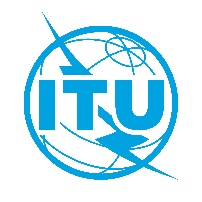 7 September 2020, VirtualTDAG Working Group on WTDC Preparations7 September 2020, VirtualTDAG Working Group on WTDC Preparations7 September 2020, VirtualDocument TDAG-WG-Prep/6-E12 August 2020Original: EnglishSource:Director, Telecommunication Development BureauDirector, Telecommunication Development BureauTitle:Draft agendaDraft agenda